Аннотация к основной общеобразовательной программе Детского сада УрФУ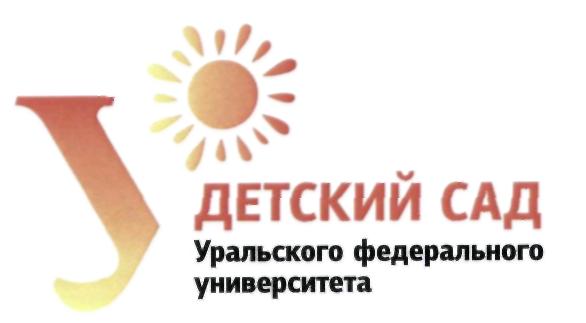 Основная общеобразовательная программа дошкольного учреждения – нормативно- управленческий документ дошкольного учреждения, характеризующий специфику содержания образования, особенности организации воспитательно- образовательного процесса, характер оказываемых образовательных и медицинских услуг.Основная общеобразовательная программа Детского сада УрФУ (далее Программа) является редакцией предыдущей образовательной программы. Необходимость редакции вызвана изменениями в нормативно-правовой базе системы образования РФ. Прежде всего вступлением в силу Федерального закона «Об образовании в Российской Федерации» от 29.12.2012 г. № 273-ФЗ и Федерального государственного образовательного стандарта дошкольного образования. Приказ Минобрнауки России от 17.10.2013 г. № 1155 (далее – ФГОС ДО).В связи с тем, что на данный момент нет ни одной утвержденной комплексной примерной основной общеобразовательной программы дошкольного образования, в качестве методического подспорья педагогический коллектив воспользовался примерной основной образовательной программой дошкольного образования, одобренной решением федерального учебно-методического объединения по общему образованию (протокол от 20 мая 2015 г. № 2/15).При разработке Программы учтены требования ФГОС ДО с учетом условий функционирования детского сада, особенностей коллектива педагогов, особенностей контингента детей и родителей.В Программе мы постарались учесть основные направления развития системы дошкольного образования.Согласно требованиям ФГОС Программа состоит их обязательной части и части, формируемой участниками образовательных отношений. Обе части являются взаимодополняющими и необходимыми с точки зрения реализации требований Стандарта. Обязательная часть Программы предполагает комплексность подхода, обеспечивая развитие воспитанников во всех пяти взаимодополняющих образовательных областях:- социально-коммуникативное развитие;- познавательное развитие;- речевое развитие;- художественно-эстетическое развитие;- физическое развитие.В части, формируемой участниками образовательных отношений, представлены образовательная программа «Мы живем на Урале» и разработанные педагогами самостоятельно: система дидактических игр «Игровые технологии», система использования нейропсихологических упражнений «Умная гимнастика», система ознакомления детей с библиотекой и произведениями художественной литературы в рамках кластерного взаимодействия с библиотекой им. А.П. Чехова и Областной библиотекой для детей и юношества.Программа включает три основных раздела; целевой, содержательный и организационный, в каждом из которых отражается обязательная часть и часть, формируемая участниками образовательных отношений.Целевой раздел включает в себя пояснительную записку, планируемые результаты как целевые ориентиры освоения Программы, и особенности оценивания качества образования по основной общеобразовательной программеПояснительная записка раскрывает:- цели и задачи реализации Программы;- принципы и подходы к формированию Программы.- значимые для разработки и реализации Программы характеристики, в том числе характеристики особенностей развития детей дошкольного возраста.Планируемые результаты освоения Программы конкретизируют требования ФГОС ДО к целевым ориентирам в обязательной части и части, формируемой участниками образовательных отношений, с учетом возрастных и индивидуальных различий.Оценивание качества образования по основной общеобразовательной программе рассматривается как развивающий фактор Программы. Программа – не догма, а документ, в котором «возможны варианты» - конструктивные изменения, дополнения, замены.Оценивание качества рассматривается как оценка соответствия образовательной деятельности, реализуемой коллективом Детского сада, заданным требованиям Стандарта и Программы.Система оценки образовательной деятельности, предусмотренная Программой, предполагает оценивание качества условий образовательной деятельности, обеспечиваемых Детским садом.Содержательный раздел представляет общее содержание Программы, обеспечивающее полноценное развитие личности детей.Содержательный раздел Программы включает:- описание направлений образовательной деятельности в соответствии с пятью образовательными областях, с учетом подобранных учебно - методических пособий, обеспечивающих реализацию данного содержания;- описание вариативных форм, способов, методов и средств реализации Программы с учетом возрастных и индивидуальных особенностей воспитанников, специфики их образовательных потребностей и интересов, а также с учетом возможностей педагогического коллектива;- описание образовательной деятельности по профессиональной коррекции нарушений речевого развития детей в условиях логопункта.В Содержательном разделе Программы представлены:- особенности образовательной деятельности разных видов и культурных практик;- способы и направления поддержки детской инициативы;- взаимодействия педагогического коллектива с семьями воспитанников;Организационный раздел содержит описание:- психолого-педагогических условий, обеспечивающих развитие ребенка;- особенности организации развивающей предметно-пространственной среды;- кадровых и информационных условий реализации Программы;- материально-технического обеспечения Программы;- финансовых условий реализации Программы;- распорядка дня;- обеспеченности Программы методическими материалами и средствами обучения и воспитания;- особенностей планирования образовательной деятельности;- особенностей традиционных событий, праздников, мероприятий;- перспектив работы по совершенствованию и развитию содержания Программы, обеспечивающих ее реализацию нормативно-правовых, финансовых, научно-методических, кадровых, информационных и материально-технических ресурсовДополнительный раздел Программы представлен в виде краткой презентации (электронная и текстовая версии).Краткая презентация Программы ориентирована на родителей (законных представителей) детей и доступна для ознакомления.В презентации Программы указаны:- основные характеристики Программы: возрастные категории детей, на которых ориентирована Программа; структура Программы; характеристика образовательных областей;- модель реализации Программы;- характеристика взаимодействия педагогического коллектива с семьями детей;- система воспитательно-образовательной работы с детьми по пяти образовательным областям в обязательной и вариативной части;- образовательная работа по профессиональной коррекции нарушений речевого развития детей в условиях логопункта;- целевые ориентиры ДО на этапе завершения дошкольного образования и социальный портрет выпускника Детского сада.Кроме этого, Программы содержит ряд Приложений.В Программе не рассмотрены особенности развития и образовательной деятельности детей с ОВЗ, так как все группы Детского сада УрФУ являются группами общеразвивающего вида.